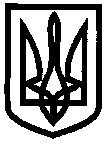 ДЕПАРТАМЕНТ НАУКИ І ОСВІТИ ХАРКІВСЬКОЇ ОБЛАСНОЇ ДЕРЖАВНОЇ АДМІНІСТРАЦІЇ ДЕРЖАВНИЙ НАВЧАЛЬНИЙ ЗАКЛАД«Ізюмський регіональний центр професійної освіти»23.03.2018                                      м.   Ізюма                                                 № 35                                                                                                         Атестація педагогічних ДНЗ «Ізюмський регіональний центр професійної освіти» у 2017/2018 навчальному році проводилась згідно з Типовим положенням про атестацію педагогічних працівників, затвердженим наказом Міністерства освіти і науки України від 06.10.2010 №930, зареєстрованим в Міністерстві юстиції України 14.12.2010 за № 1255/18550, зі змінами, затвердженими наказом Міністерства освіти і науки, молоді та спорту України від 20.12.2011  № 1473, зареєстрованим у Міністерстві юстиції України 10.01.2012 за № 14/20327, та планом заходів закладу з її проведення.Своєчасно адміністрацією закладу та атестаційною комісією було виконано наступне: у вересні проведено коригування плану атестації на наступний навчальний рік; створено атестаційну комісію, узгоджено її склад з профспілковим комітетом, видано відповідні накази, ознайомлено педагогічний колектив зі списком педагогічних працівників, що атестуються; перевірено строки проходження ними курсів підвищення кваліфікації; у жовтні, складено графік відвідування уроків, необхідних для вивчення системи та узагальнення досвіду роботи; надано допомогу для складання особистих планів педагогічних працівників на період атестації та міжатестаційний період; складено графік проведення відкритих уроків, а також позакласних заходів. Протягом року практикувалися виступи вчителів та майстрів виробничого навчання, що атестуються, на засіданнях методичних комісій; вивчався рівень кваліфікації, професійної діяльності та загальної культури в педагогічному колективі, серед учнів та їх батьків, НАКАЗУЮ:Вважати план проведення атестації педагогічних працівників у 2017/2018 навчальному році виконаним, а проведену роботу задовільною.Затвердити рішення атестаційної комісії ДНЗ «Ізюмський регіональний центр професійної  освіти» (протокол №5  від 23.03.2018)2.1. Встановити кваліфікаційну категорію «спеціаліст вищої категорії»:Лисенко В.І. викладачу математики.2.2. Встановити кваліфікаційну категорію «спеціаліст першої категорії»:Шурчілову С.Є. викладачу фізичної культури та спорту;Бондаренко Ю.О. викладачу спецдисциплін;2.3. Встановити кваліфікаційну категорію «спеціаліст другої категорії»:Нерезенко А.О. майстру виробничого навчанняФілатовій С.О. майстру виробничого навчання           2.5. Підтвердити раніше кваліфікаційну категорію «спеціаліст першої категорії»           Антонової І. Б. викладачу фізики;           Ошурко Н.О. викладачу української мови та літератури;           Носачову В.Г. викладачу історії;           Стовпак Л.І. викладачу англійської мови;           Сергеєвої В. Л. викладачу фізичної культури та спорту.     2.6. Підтвердити раніше кваліфікаційну категорію «спеціаліст другої категорії»           Бондаренко І.І. бібліотекарюЗатвердити рішення атестаційної комісії ДНЗ «Ізюмський регіональний центр професійної освіти» щодо порушення клопотання перед атестаційною комісією ІІІ рівня при Департаменті науки і освіти ХОДА про відповідність посаді та відповідність раніше присвоєній кваліфікаційній категорії «спеціаліст вищої категорії» педагогічним працівникам: Балугян Тетяни Валеріївни, викладача хімії; Черкашиної Наталії Володимирівні, викладача біології та екології;- присвоєння педагогічного звання «старший викладач»:   Черкашиній Наталії Володимирівні, викладачу біології та екології; - присвоєння кваліфікаційної категорії «спеціаліст вищої категорії»    Лисенко  Вікторії Іванівні, викладачу математики.Головному бухгалтеру Стрільцовій Д.А. провести нарахування заробітної плати педагогічним працівникам, які атестувалися у 2017/2018 навчальному році згідно з установленими за пунктами 2.1, 2.2, 2.3,3 цього наказу та за пунктом 3 на підставі наказу Департаменту науки і освіти ХОДА; виплату за новими тарифними окладами розпочати з дня підписання протоколів атестаційної комісії закладу або атестаційної комісій ІІІ рівня.Заступнику директора з даним наказом ознайомити на інструктивно-методичній нараді 01.04.2018 року.Контроль за виконанням наказу покласти на заступника директора з навчальної роботи Чупову В.В.Директор ДНЗ «Ізюмський регіональний центр  професійної освіти» 				          Л.В. КолесникЮрисконсульт						В.І.БондаренкоПідготувала: Чупова В.В.З наказом ознайомлені:Шурчілов С.Є.Лисенко В.І.Бондаренко Ю.О.Нерезенко А.О.Філатова С.О.Антонова І. Б.Ошурко Н. О.Носачов В. Г.Стовпак Л. І.Черкашина Н. В.Балугян Т. В.Бондаренко І.І.Сергеєва В. Л.Про підсумки атестаціїпедагогічних працівників ДНЗ «Ізюмський РЦПО»у 2017/2018 навчальному році